CADEAUX SOLIDAIRESDE        L’ONG-D « LE SOLEIL DANS LA MAIN » Cliquez sur les rectangles gris et entrez le texte et/ou les nombres.Nous sommes conformes au nouveau règlement européen (2016/679) sur la protection des données personnelles. CADEAUX SOLIDAIRESDE       L’ONG-D « LE SOLEIL DANS LA MAIN » Veuillez envoyer le formulaire rempli par courriel à l’adresse contact@asdm.lu et verser le montant intégral par virement sur le compte indiqué ci-dessous (communication: « cadeau solidaire ») ou par votre application mobile DIGICASH.BCEE LUXEMBOURG: SWIFT/BIC: BCEELULL
LU74 0019 1955 6943 7000
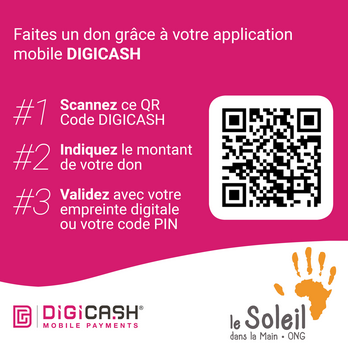 QuantitéCadeaux solidairesPrix unitaireCOCORICOBien se nourrir pour être bien en forme ! 2 poules pour une alimentation équilibrée.10 €FRUITIER
Planter un arbre pour apporter des fruits, de la fraîcheur et lutter contre l’érosion des sols ! Achat et plantation, protection et fumure.20 €BONNE SANTÉAvoir une bonne santé pour être en pleine forme ! Le suivi médical annuel et le vaccin hépatite B.25 €BIEN-ETUDIER
Bien s’équiper pour mieux étudier ! Les fournitures scolaires pour un enfant du collège.35 €BIEN A L’ECOLEÊtre bien installé pour mieux étudier ! L’achat d’un table-banc pour un enfant du primaire.65 €TRANSPORTGagner du temps pour mieux étudier ! Un vélo pour aller à l’école. (Vélo de meilleure qualité).120 €ContactContactNOMPRENOMADRESSE, RUECODE POSTAL, LOCALITEN° TÉLÉPHONE / GSM